Протокол занятия, 20.09.13Тема занятия: Устройство компьютера. Far Manager. WinSCP Заданное имя файла: JF713711Число нуклеотидов в последовательности ДНК: 6478. Данное число я обнаружила в строке перед записью генома, начинающийся со слова «последовательность», это же число можно найти в конце файла в самом правом столбце. Дополнительно из этого файла я смогла узнать, что в данном геноме нуклеотидов с азотистым основанием аденином  1560 штук,  с  цитозином  1675 штук, с гуанином 1497 и с тимином 1746 штук. Также я узнала, что данный геном - это геном свиного астровируса. Предоставлен он  22 марта 2011 года научно-исследовательским Институтом кровеностых систем, отделом Лабораторной Медицины (Калифорнийский университет в Сан-Франциско, США).Характеристика  компьютера: Процессор: Модель процессора Intel Core i3 330UV Архитектуру процессора 64-разрядная Битность процессора 64-битныйОперативная память (ОЗУ): Тип оперативной памяти DDR3Объем оперативной памяти 2 ГбЧастоту оперативной памяти 400.1 МГцКоличество слотов для оперативной памяти на материнской плате 2 Графический адаптер: Модель графического процессора Intel(R) HD GraphicsОбъем памяти графического процессора 729 мбайтКоличество ядер графического процессора 2Хранилище данных (указать все, если их несколько): Тип хранилища HDDОбъем хранилища 2 ГбОперационная система (ОС): Тип ОС Windows 7Битность ОС 64-битнаяДополнительное задание.Предлагаю следующие варианты апгрейда моего нетбука:1)Увеличить объем оперативной памяти
2)Заменить батарею на батерею большей емкости3)Произвести чистку системы охлаждения4)Заменить процессор ноутбука на более мощныйФото: нетбук  Toshiba satellite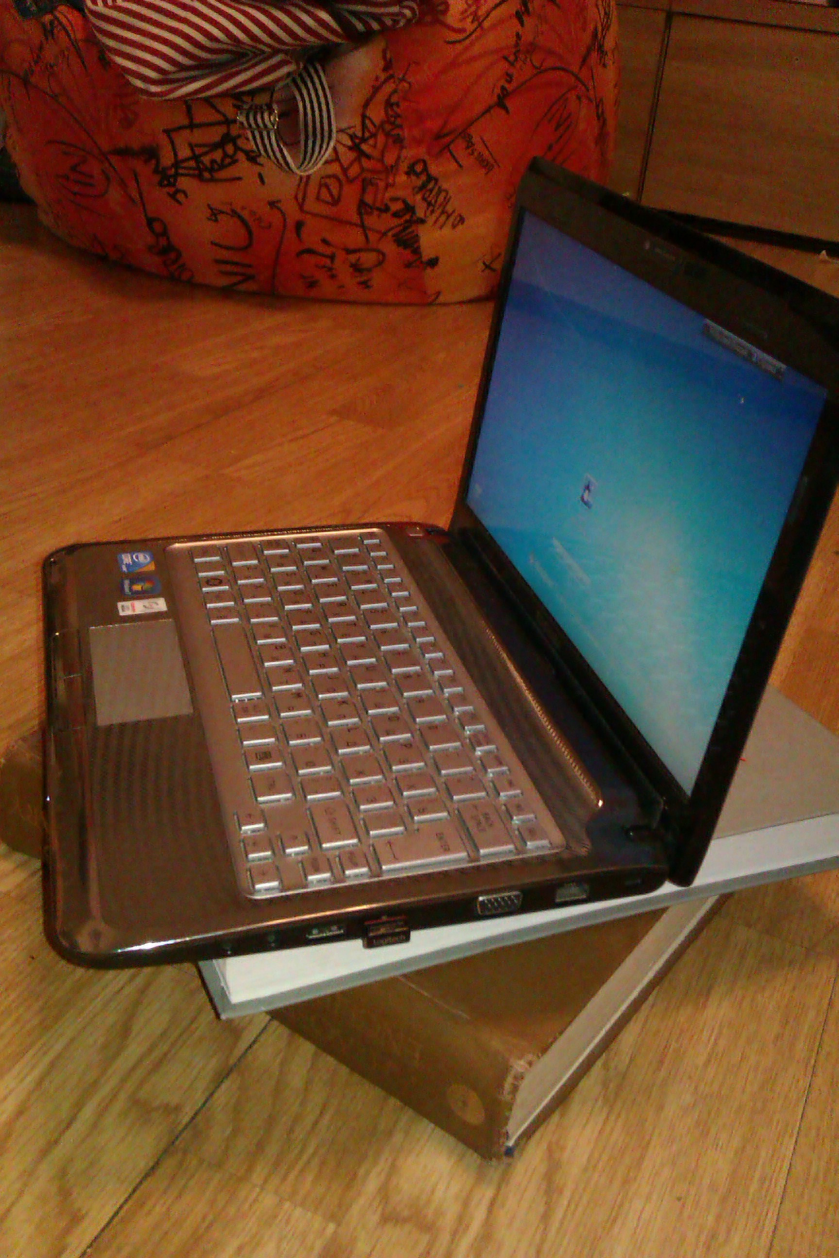 